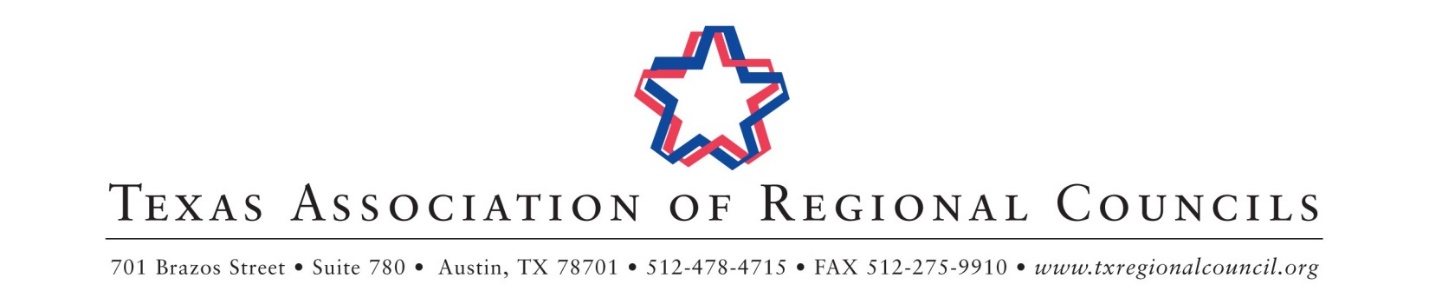 February 2020 Staff Training & Annual Board of Directors Meeting ScheduleHilton Austin AirportUpdated 1/30/2020*Meeting times and rooms subject to changePlease register to attend this meeting at: https://feb2020tarc.eventbrite.comTuesday, February 4, 2020Office of Area Agencies on Aging Training1:00 pm – 5:00 pmDel ValleWednesday, February 5, 2020Community & Economic Development Training & Meeting9:00 am – 5:00 pmViolet Crown9-1-1 Coordinators’ Association Training & Meeting9:00 am – 5:00 pmDel ValleFinance and Personnel Association Training & Meeting9:00 am – 5:00 pmBergstrom AHomeland Security Association of Texas Training & Meeting9:00 am – 5:00 pmBergstrom BCriminal Justice Planners’ Association Training & Meeting9:00 am – 5:00 pmBergstrom CSolid Waste Planners’ Association Training & Meeting9:00 am – 5:00 pmChennaultTexas Association of Area Agencies on Aging Training & Meeting9:30 am – 4:30 pmBergstrom DExecutive Directors’ Council Exchange3:00 pm – 5:00 pmWinecupThursday, February 6, 2020Emergency Communications Committee Meeting8:00 am –   9:00 am                                Bergstrom CEnvironmental Quality Committee Meeting8:00 am –   9:00 amBergstrom DTransportation Committee Meeting9:00 am – 10:00 amBergstrom CPublic Safety Forum (Emergency Preparedness Committee + Criminal Justice and Law Enforcement Committee Meeting)9:00 am – 10:00 amBergstrom DCommunity & Economic Development Committee Meeting10:00 am –  11:00 amBergstrom CHealth and Human Services Committee Meeting11:00 am – 12:00 pmBergstrom DExecutive Directors’ Council Meeting 12:00 pm  –  3:00 pmDel ValleTARC Legislative Committee Meeting & Collaboration Forum3:00 pm  –  5:00 pmChennaultFriday, February 7, 2020Budget & Bylaws Committee Meeting8:00 am  –   9:00 amChennaultCoffee & Conversation9:00 am  –   9:30 amBergstrom C/DBoard of Directors Meeting9:30 am  – 12:00 pmBergstrom C/D